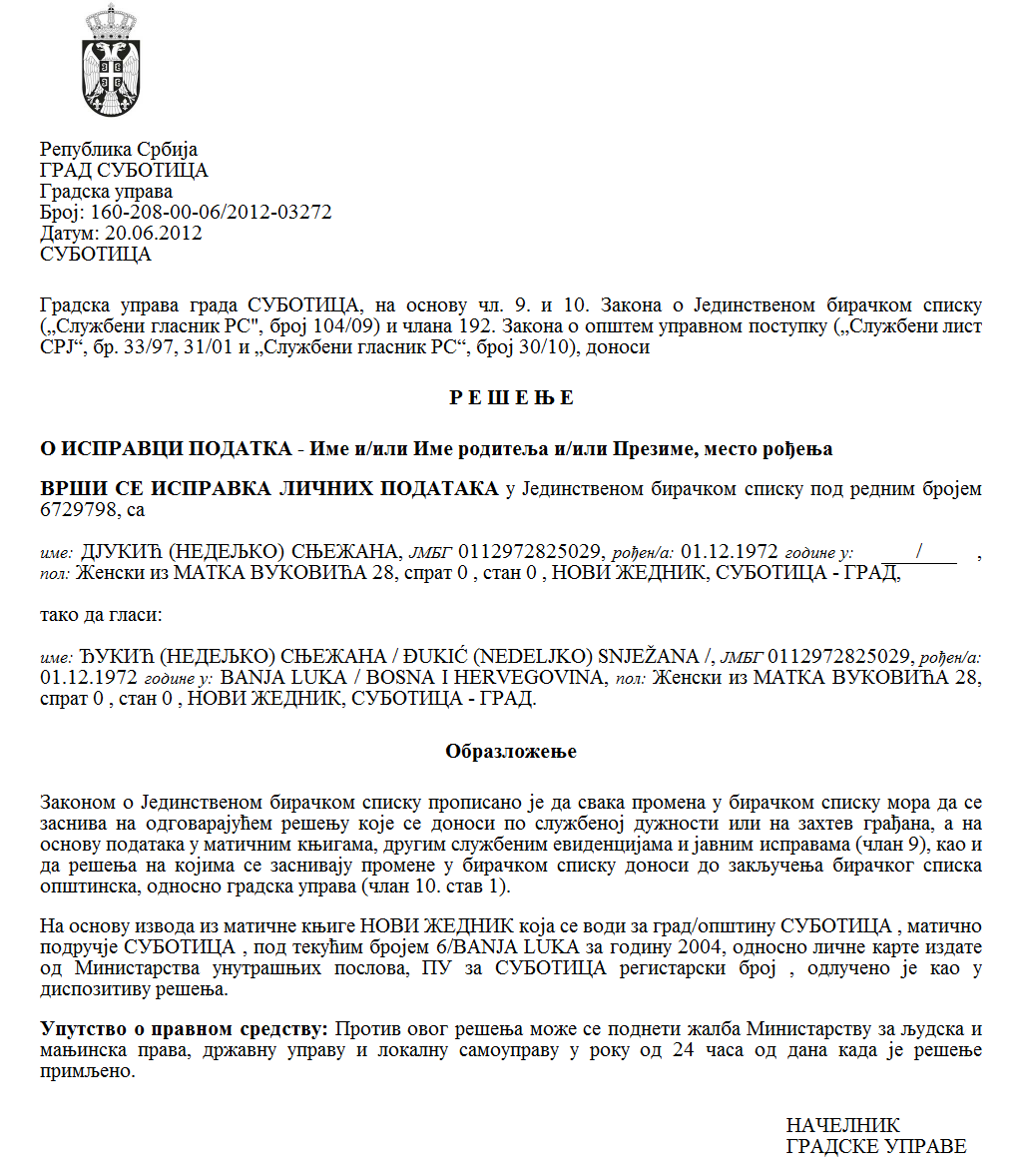 SZERB KÖZTÁRSASÁG VAJDASÁG AUTONÓM TARTOMÁNY ZENTA KÖZSÉG ZENTA KÖZSÉG POLGÁRMESTERE Szám:  000822296 2024 08858 002 000 000 001Kelt: 2024. február 29-énZ e n t a Az egyesületek által a közérdekű programok  serkentő eszközeiről vagy  a  programok hiányzó  részének finanszírozásáról szóló   Kormányrendelet (az SZK Hivatalos Közlönye,  16/2018. sz.) 6. szakaszának 1. bekezdése, Zenta község statútuma (Zenta Község Hivatalos Lapja,  4/2019. sz.) 61. szakasza 2. bekezdésének 33) pontja és az egyesületek által  megvalósított közérdekű   programok serkentő  eszközeinek vagy az eszközök hiányzó részének   a  finanszírozására  az odaítélési eljárásról és   az eszközök használatának ellenőrzéséről szóló  rendelet (Zenta Község Hivatalos Lapja,  31/2021. sz.) 8. szakaszának 1. bekezdése alapján, összhangban Zenta  község 2024-es évi költségvetésével (Zenta Község Hivatalos Lapja, 15/2023. sz.) és  a nyilvános  pályázatok  éves  tervével, száma 000343228 2024 08858 003 000 000 001, kelt  2024. február 14-én Zenta község polgármester  kiírja  a  NYILVÁNOS PÁLYÁZATOT AZ EGYESÜLETEK   PROGRAMJAI/PROJEKTUMAI  TÁRSFINANSZÍROZÁSÁRA/FINANSZÍROZÁSÁRA A KÖVETKEZŐ TERÜLETENTŰZVÉDELEMKÖZÉRDEK Kiírásra kerül a nyilvános pályázat az egyesületek Zenta község közérdekű programjai/projektumai hiányzó részének az eszközök finanszírozására, amelyet a tűzvédelem területén valósítanak meg.  2. A FELTÉTELEK, AMELYEKNEK  A  PROGRAMOT/PROJEKTUMOT JAVASLÓ  EGYESÜLETNEK ELEGET KELL TENNIEA nyilvános pályázaton részt vehet az egyesület: amely bejegyzésre került, összhangban a törvénnyel, amely az egyesületek státusát és  munkáját rendezi,  melynek a céljai kerülnek megvalósításra az alapszabályi rendelkezések szerint, a területen, amelyen a program megvalósításra kerül,  amely legalább három  hónapja  be van jegyezve a területen  a  tevékenység ellátására,  amelyre  a  pályázat kiírásra került,  illetve legalább egy éve,  ha  500.000 dináron felüli összegre pályázik, aki a közvetlen felelős a program/projektum elkészítésére és kivitelezésére,  amely nincs felszámolás, csődeljárás vagy a tevékenység ideiglenes ellátásának tilalma alatt, az egyesület székhelye Zenta község területén van vagy Zenta község területén van, de községközi egyesületként működik, amely az aktivitásait Zenta község területén valósítja meg. 3. AZ ESZKÖZÖK ÖSSZEGE, AMELYEKET AZ EGYESÜLET PROGRAMJA/PROJEKTUMA FINANSZÍROZÁSÁRA ÉS TÁRSFINANSZÍROZSÁSÁRA TERVEZÉSRE KERÜLTEKA teljes eszközök összege az egyesületek programjai/projektumai finanszírozására/társfinanszírozására a tűzvédelem 	területen Zenta község 2024-es évi költségvetéséről szóló rendelettel (Zenta Község Hivatalos Lapja,  15/2023. sz.)  kerültek előirányozásra az 5-ös rész keretében KÖZSÉGI KÖZIGAZGATÁSI HIVATAL néven, éspedig a 0602-es program keretében  a HELYI ÖNKORMÁNYZAT   ÁLTALÁNOS SZOLGÁLTATÁSAI néven,   a  0001-es aktivitás  alatt  a 	A helyi  önkormányzat   és  városi  községek működése  néven, a  funkcionális osztályozás 320-as kódja alatt, Tűzvédelmi szolgáltatások a 87/0-s pozíciószámon, mint  481000 számú  közgazdasági osztályozás, leírva, mint A KORMÁNYON  KÍVÜLI SZERVEZETEK  DOTÁLÁSA, 2.400.000,00 dináros összegben.   4. A PROGRAM/PROJEKTUM TARTAMAAz eszközök, amelyek odaítélésre kerülnek a programokra legtovább a folyó év december  31-éig tartanak. 5.  KRITÉRIUMOK  A  PROGRAM/PROJEKTUM  KIVÁLASZTÁSÁRAA Zenta község költségvetési eszközeiből finanszírozásra kerülő programok/projektumok kiválasztása az alábbi kritériumok alkalmazásával történik: program/projektumreferenciák: a program/projektum megvalósításának területe, a program/projektum tartama, a program/projektum használóinak száma,  a  program fejlesztésének lehetősége és annak  fenntarthatósága (1-20 pont), az elérendő célok: a közérdek kielégítésének terjedelme, a terület állapotának előmozdítási foka, amelyen a program lefolytatásra kerül (1-15 pont),  a program/projektum társfinanszírozása más forrásokból: saját források, a Szerb Köztársaság, az autonóm tartomány vagy a helyi önkormányzati egység költségvetése, az Európai Unió alapja, ajándékok, adományok, hagyományok, hitelek és egyéb, a program finanszírozása hiányzó részeinek esetében (1-15 pont), az eszközök használatának törvényessége és hatékonysága és az előző programok/projektumok fenntarthatósága: ha korábban használták a költségvetési eszközöket, eleget tettek-e a szerződött kötelezettségüknek (1-20 pont), az eddigi tapasztalat és eredmények: az egyesület a megalapítása óta pályázott-e vagy valósított-e meg programokat vagy projektumokat, amelyek más forrásokból kerültek finanszírozásra (1-15 pont).  a program költségszerkezetének összehangoltsága a program/projektumaktivitásokkal (1-15 pont). 6. A KÖTELEZŐ PÁLYÁZATI DOKUMENTÁCIÓ, AMELYET MEG KELL KÜLDENIA pályázati résztvevő köteles megküldeni az alábbi dokumentációt: a szabályosan kitöltött jelentkezési űrlapot, amely tartalmazza: az adatokat a jelentkezés benyújtójáról,  adatokat a programról vagy projektumról,  a program/projektum finanszírozási tervét,  a program/projektum elbeszélő költségvetését,  a jelentkezés benyújtója képviselőjének a nyilatkozatait, amelyek a jelentkezési űrlapban kerülnek megjelölésre és  ha nincs közzétéve a Gazdasági Alanyok Ügynökségének honlapján, a pályázati résztvevő alapszabályát.  A jelentkezés űrlapja közzétételre kerül a jelen nyilvános pályázat mellett. A PÁLYÁZATRA VALÓ JELENTKEZÉS MÓDJA A kinyomtatott és (aláírással és bélyegzővel) hitelesített jelentkezési űrlapot a kísérő kötelező pályázati dokumentációval és  a   kívánt   kísérő dokumentációval  meg  kell  küldeni zárt  borítékban  a megjelöléssel „nyilvános pályázat a  tűzvédelem területén  - nem felbontandó” és a program/projektum  benyújtójának  kiemelt nevével,  postával  vagy át  kell adni Zenta község Községi Közigazgatási Hivatala iktatójának a  feltüntetett  címen. A jelentkezést Zenta község Községi Közigazgatási Hivatalának postával a következő címre kell küldeni: 24400 Zenta, Fő tér 1.  A pályázati dokumentáció letölthető Zenta község hivatalos honlapjáról (www.zenta-senta.co.rs.). Kiegészítő információért az érdekeltek jelentkezhetnek telefonon a 024/655-428-as számra vagy elektronikus posta által a  deze.keckes@zenta-senta.co.rs címre.  A NYILVÁNOS PÁLYÁZATRA  A  JELENTKEZÉSEK BENYÚJTÁSÁNAK HATÁRIDEJE  A jelen nyilvános pályázatra a jelentkezések benyújtásának határideje a nyilvános pályázat közzétételétől számított 15 nap.  A PÁLYÁZATI DOKUMENTÁCIÓ HIÁNYOSSÁGÁNAK KÖVETKEZMÉNYEI A határidőn kívüli, valamint  a  jelentkezéseket, amelyeket  olyan egyesület nyújtott be,  amely  nem tesz eleget  a  pályázaton való részvétel feltételeinek  nem vitatjuk meg.  A hiányos jelentkezéseket, vagy a hiányos vagy nem precízen bemutatottprogramokat  nem vitatjuk meg.  A hiányos pályázati dokumentáció megküldése esetén a jelentkezéseket nem vitatjuk meg. 10. KORLÁTOZÁSOK  ÉS  TILALMAK   A  PROGRAM/PROJEKTUM  PÉNZÜGYI TERVÉBEN A korlátozások és tilalmak  a  program/projektum  pénzügyi tervében az alábbiak: A munkába való igénybevétel költségeit (emberi erőforrások) az egyesület tagjainak egyedül akkor ismerjük el, ha olyan személyről van szó, aki munkaviszonyban van az egyesületben, és ha az önkéntes tűzoltók  ügyeletéről van szó, A program/projektum résztvevőinek az utazási költségeit legfeljebb a jóváhagyott eszközök 20%-áig ismerjük el, és a napidíj ki van zárva,  Az üzemanyagköltségeket  és  a  saját  jármű bérletét,   az üzemanyagszámla felmutatása  mellett  a  jóváhagyott eszközök legfeljebb 20%-a, Az elhelyezési és étkezési költségeket a vendéglő előadóknak, akik részt vesznek a programban vagy projektumban a jóváhagyott eszközök legfeljebb 30%-áig ismerjük el,  Elfogadhatatlan költségek: * alkoholos italok költségei* cigarettaköltségek,  * költségek az elektromos energia, gáz, fűtés és kommunális szolgáltatások térítéseire (kivéve, ha üzlethelyiségről van szó, amely az egyesület tulajdonában van, amelynek regisztrált székhelye van ebben az üzlethelyiségben, vagy ha üzlethelyiség bérletéről van szó, amelyben az egyesületnek a regisztrált székhelye van, és mindkét esetben a számla az egyesület nevére szól, és senki  más az egyesületen kívül nem használja a szóban forgó üzlethelyiséget). 11. DÖNTÉSI RENDELKEZÉSEK Az egyesületek által megvalósított közérdekű programok serkentő eszközeinek vagy az eszközök hiányzó részének a  finanszírozására  az odaítélési eljárásról és   az eszközök használatának ellenőrzéséről szóló  rendelet (Zenta Község Hivatalos Lapja,  31/2021. sz.)  rendelkezései a  jelen nyilvános pályázat alkotó részét képezik.12. KÖZZÉTÉTEL A jelen pályázat,  a  ranglista az adatokkal   a  bizottságról, amely  eszközölte a program/projektum   értékelését és   Zenta község polgármesterének a  határozata  a  program/projektum kiválasztásáról, amellyel  serkentik  az eszközöket a feltüntetett  pályázatban, közzétételre kerül Zenta község hivatalos honlapján,  Zenta község hirdetőtábláján és  az e – Közigazgatás  portálján.  Czeglédi Rudolf s. k. Zenta község polgármestere 